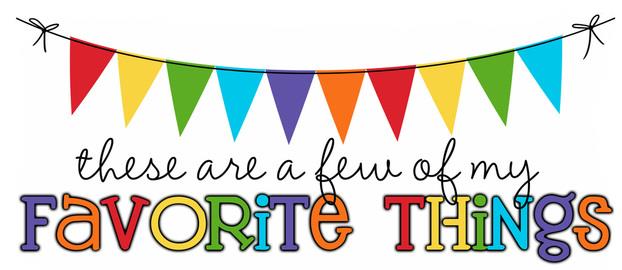 Monogram: EKD (Emily Donnery) -3rd GradeBirthday: June 25thFood & Candy: Dark ChocolateColor: Turquoise, TealDrink: Green Tea/CoffeeFlower: Sunflowers/TulipsScent (lotion): SweetStarbucks Drink: FrappucinoRestaurants: Bonefish, CarrabbasSports Team: BucsStores: TJMAX, Target, Homegoods, RossHobbies: Boating, Beaching, FishingItems I need for the classroom: Treasure Box Items